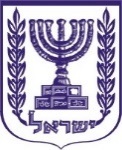 טיוטת תקנות הטלגרף האלחוטי (רישיונות, תעודות ואגרות) (תיקון), התשפ"ד-2023תוכן ענייניםטיוטת תקנות	2א. שם התקנות המוצעות.........	2ב. מטרת התקנות המוצעות והצורך בהן	2ג. להלן נוסח טיוטת התקנות המוצעות מטעם משרד התקשורת:	3תקנות הטלגרף האלחוטי (רישיונות, תעודות ואגרות) (תיקון), התשפ"ד–2023	3תיקון התוספת הראשונה	3תחילה	6דברי הסבר	7טיוטת תקנותשם התקנות המוצעותתקנות הטלגרף האלחוטי (רישיונות, תעודות ואגרות) (תיקון), התשפ"ד-2023.מטרת התקנות המוצעות והצורך בהןשימוש במכשיר אלחוטי או בתחנת אלחוט המצריכים קבלת רישיון לפי פקודת הטלגרף האלחוטי [נוסח חדש], התשל"ב–1972, כמו גם הקצאת תדרי רדיו לצורך הפעלת מכשיר או תחנה כאמור, כרוכים בתשלום אגרות הקבועות בתקנות הטלגרף האלחוטי (רישיונות, תעודות ואגרות), התשמ"ז–1987 (להלן – התקנות העיקריות). האגרות בעד רישוי מכשיר אלחוטי או תחנת אלחוט חד-מגמיות (להלן – מכשירי הקשר) והקצאת התדרים לצורך הפעלתם, קבועות בחלק ד' בתוספת הראשונה בתקנות העיקריות. בנוסף, האגרות בעד רישוי תחנת אלחוט מסוג עסק ממסרים, שמשמשת להרחבת טווחי הקשר בין תחנות מנוי או תחנותיו של בעל רישיון (להלן – תחנת ממסר), והקצאת תדרים לצורך הפעלתה, קבועה בחלק ב' בתוספת הראשונה בתקנות העיקריות. טווח הקשר של מכשירי קשר ללא תחנת ממסר הוא עד 5 ק"מ, אולם באמצעות תחנת ממסר טווח הקשר יכול להגיע עד 40 ק"מ (תחנת הממסר משדרת בהספק גבוה יותר ממכשיר הקשר ובדרך כלל ממוקמת במקום טופוגרפי שנראה לכל מנוייה המשתמשים במכשירי קשר). רישיון והקצאה לתחנת ממסר מבטיחים שבאזור הכיסוי שלה רק היא ומנוייה שמשתמשים במכשירי קשר יעשו שימוש בתדר, להבדיל מרישיונות והקצאות למכשירי קשר שמאפשרים לפעול בתדר משותף.ביום כ"ב בתשרי התשפ"ד (7 באוקטובר 2023) החלה מתקפת טרור רצחנית מרצועת עזה שבמסגרתה חדרו למעלה מאלף מחבלים ליישובים בדרום הארץ מהיבשה, מהאוויר ומהים וכן התבצע ירי מסיבי של אלפי רקטות לעבר שטח מדינת ישראל. במתקפת טרור זו נרצחו יותר מאלף אזרחים, לרבות אנשי כוחות הביטחון השונים, ונפצעו אלפים. כמו כן, ישנם נעדרים רבים שטרם אותרו. בנוסף, דווח על מאות אזרחים וחיילים שנשבו על ידי ארגון הטרור חמאס והועברו לרצועת עזה.נוכח האירועים האמורים, הכריז שר הביטחון, ביום כ"ב בתשרי התשפ"ד (7 באוקטובר 2023) על מצב מיוחד בעורף ברדיוס של 80-0 ק"מ מרצועת עזה בהתאם לסמכותו לפי סעיף 9ג(ב) לחוק ההתגוננות האזרחית, התשי"א–1951 (להלן – חוק ההתגוננות האזרחית). בהמשך לכך, שר הביטחון הרחיב את הכרזתו על מצב מיוחד בעורף לשטח המדינה כולה. בהתאם להוראות חוק ההתגוננות האזרחית, הממשלה מאריכה מעת לעת את תקופת תוקפה של הכרזת שר הביטחון, באישור ועדת החוץ והביטחון של הכנסת.כמו כן, ועדת השרים לענייני ביטחון לאומי החליטה על נקיטת פעולות צבאיות משמעותיות, בהתאם לסעיף 40 לחוק-יסוד: הממשלה.עקב האירועים האמורים וההבנה בדבר החשיבות המכרעת שהייתה לכיתות הכוננות – שפעילותן מונחית בידי הצבא והמשטרה ואשר מהוות כוח ביטחון אזרחי ביישובים – בהצלת תושבים רבים ביישובי הדרום, התעבה מערך הביטחון האזרחי בישובים ברחבי הארץ והתווספו כיתות כוננות רבות. בהמשך לכך, התרבו הבקשות המוגשות למשרד התקשורת לקבלת רישיונות והקצאת תדרים להפעלת מכשירי קשר לשימושן של כיתות כוננות; זאת, לאור העובדה שבמצבי חירום ייתכן שלא ניתן יהיה להשתמש באמצעי תקשורת אחרים (למשל טלפונים סלולריים) ומכשירי קשר יהפכו לאמצעי חיוני ואמין לתיאום יעיל בין חברי כיתות הכוננות. סכומי האגרות הקבועים בתוספת הראשונה בתקנות העיקריות בעד שימוש במכשירי קשר המשמשים כיתות כוננות הוא בסך של כמה אלפי שקלים לכיתת כוננות לשנה.מטרת התקנות המוצעות היא להקל על פעילות כיתות הכוננות בכל הנוגע להפעלת מכשירי הקשר שהן זקוקות להם למילוי תפקידן, ובכלל זה תחנות ממסר המשמשות את מכשירי הקשר של כיתות כוננות בלבד, על ידי מתן פטור מאגרות בעד קבלת רישיון והקצאת תדרים לגביהם לפי התקנות העיקריות.להלן נוסח טיוטת התקנות המוצעות מטעם משרד התקשורת:תקנות הטלגרף האלחוטי (רישיונות, תעודות ואגרות) (תיקון), התשפ"ד–2023 ____  ב_____ התשפ"ד (___ ב_____ 2023) (חמ ______)__________________שלמה קרעישר התקשורתדברי הסברכללישימוש במכשיר אלחוטי או בתחנת אלחוט המצריכים קבלת רישיון לפי פקודת הטלגרף האלחוטי [נוסח חדש], התשל"ב–1972, כמו גם הקצאת תדרי רדיו לצורך הפעלת מכשיר או תחנה כאמור, כרוכים בתשלום אגרות הקבועות בתקנות הטלגרף האלחוטי (רישיונות, תעודות ואגרות), התשמ"ז–1987 (להלן – התקנות העיקריות). האגרות בעד רישוי מכשיר אלחוטי או תחנת אלחוט חד-מגמיות (להלן – מכשירי הקשר) והקצאת התדרים לצורך הפעלתם, קבועות בחלק ד' בתוספת הראשונה בתקנות העיקריות. בנוסף, האגרות בעד רישוי תחנת אלחוט מסוג עסק ממסרים, שמשמשת להרחבת טווחי הקשר בין תחנות מנוי או תחנותיו של בעל רישיון (להלן – תחנת ממסר), והקצאת תדרים לצורך הפעלתה, קבועה בחלק ב' בתוספת הראשונה בתקנות העיקריות. טווח הקשר של מכשירי קשר ללא תחנת ממסר הוא עד 5 ק"מ, אולם באמצעות תחנת ממסר טווח הקשר יכול להגיע עד 40 ק"מ (תחנת הממסר משדרת בהספק גבוה יותר ממכשיר הקשר ובדרך כלל ממוקמת במקום טופוגרפי שנראה לכל מנוייה המשתמשים במכשירי קשר). רישיון והקצאה לתחנת ממסר מבטיחים שבאזור הכיסוי שלה רק היא ומנוייה שמשתמשים במכשירי קשר, יעשו שימוש בתדר, להבדיל מרישיונות והקצאות למכשירי קשר שמאפשרים לפעול בתדר משותף.ביום כ"ב בתשרי התשפ"ד (7 באוקטובר 2023) החלה מתקפת טרור רצחנית מרצועת עזה שבמסגרתה חדרו למעלה מאלף מחבלים ליישובים בדרום הארץ מהיבשה, מהאוויר ומהים וכן התבצע ירי מסיבי של אלפי רקטות לעבר שטח מדינת ישראל. במתקפת טרור זו נרצחו יותר מאלף אזרחים, לרבות אנשי כוחות הביטחון השונים, ונפצעו אלפים. כמו כן, ישנם נעדרים רבים שטרם אותרו. בנוסף, דווח על מאות אזרחים וחיילים שנשבו על ידי ארגון הטרור חמאס והועברו לרצועת עזה.נוכח האירועים האמורים, הכריז שר הביטחון, ביום כ"ב בתשרי התשפ"ד (7 באוקטובר 2023) על מצב מיוחד בעורף ברדיוס של 80-0 ק"מ מרצועת עזה בהתאם לסמכותו לפי סעיף 9ג(ב) לחוק ההתגוננות האזרחית, התשי"א–1951 (להלן – חוק ההתגוננות האזרחית). בהמשך לכך, שר הביטחון הרחיב את הכרזתו על מצב מיוחד בעורף לשטח המדינה כולה. בהתאם להוראות חוק ההתגוננות האזרחית, הממשלה מאריכה מעת לעת את תקופת תוקפה של הכרזת שר הביטחון, באישור ועדת החוץ והביטחון של הכנסת.כמו כן, ועדת השרים לענייני ביטחון לאומי החליטה על נקיטת פעולות צבאיות משמעותיות, בהתאם לסעיף 40 לחוק-יסוד: הממשלה.עקב האירועים האמורים וההבנה בדבר החשיבות המכרעת שהייתה לכיתות הכוננות – שפעילותן מונחית בידי הצבא והמשטרה ואשר מהוות כוח ביטחון אזרחי ביישובים – בהצלת תושבים רבים ביישובי הדרום, התעבה מערך הביטחון האזרחי בישובים ברחבי הארץ והתווספו כיתות כוננות רבות. בהמשך לכך, התרבו הבקשות המוגשות למשרד התקשורת לקבלת רישיונות והקצאת תדרים להפעלת מכשירי קשר לשימושן של כיתות כוננות; זאת, לאור העובדה שבמצבי חירום ייתכן שלא ניתן יהיה להשתמש באמצעי תקשורת אחרים (למשל טלפונים סלולריים) ומכשירי קשר יהפכו לאמצעי חיוני ואמין לתיאום יעיל בין חברי כיתות הכוננות. סכומי האגרות הקבועים בתוספת הראשונה בתקנות העיקריות בעד שימוש במכשירי קשר המשמשים כיתות כוננות הוא בסך של כמה אלפי שקלים לכיתת כוננות לשנה.מטרת התקנות המוצעות היא להקל על פעילות כיתות הכוננות בכל הנוגע להפעלת מכשירי הקשר שהן זקוקות להם למילוי תפקידן, ובכלל זה תחנות ממסר המשמשות את מכשירי הקשר של כיתות כוננות בלבד, על ידי מתן פטור מאגרות בעד קבלת רישיון והקצאת תדרים לגביהם לפי התקנות העיקריות.לתקנה 1מוצע להוסיף את ההגדרה "כיתת כוננות" הנדרשת לשם קביעת ההוראות בעניינים שלהלן, שהיא כוח הגנה יישובי שקיבל אישור לצורך פעילותו מהגורם המוסמך במשטרת ישראל או בצבא ההגנה לישראל.לתקנה 2מוצע לתקן בחלק ב' בתוספת הראשונה לתקנות העיקריות את פרט 2 שעניינו "עסק ממסרים" ולמעט ממנו עסק ממסרים המשמש כיתות כוננות. לתקנה 3מוצע להוסיף בחלק ב' בתוספת הראשונה לתקנות העיקריות את פרט 2א ולקבוע בו סוג רישיון חדש שהוא "עסק ממסרים לכיתות כוננות" הכולל רישיון מסוג "עסק ממסרים" המשמש כיתות כוננות בלבד. עוד מוצע כי לצורך הוכחה שתחנת הממסר משמשת כיתות כוננות בלבד, בעל הרישיון יידרש להגיש למשרד תצהיר שייאמת זאת.עוד מוצע כי עבור מתן רישיון והקצאת תדרים לצורך הפעלתו יינתן פטור מאגרה.לתקנה 4מוצע להוסיף בחלק ד' בתוספת הראשונה לתקנות העיקריות את פרט 7 ולקבוע בו סוג רישיון חדש שהוא תחנה לכיתת כוננות הכוללת את מגוון סוגי התחנות הקבועות בפרטים 1 עד 4 ו-6 בחלק זה המשמשות כיתות כוננות, שהן כוח הגנה יישובי שקיבל אישור לצורך פעילותו מהגורם המוסמך במשטרת ישראל או בצבא ההגנה לישראל.עוד מוצע כי עבור מתן רישיון והקצאת תדרים לצורך הפעלתן יינתן פטור מאגרה. בהמשך לכך ובהתאמה, מוצע למעט מסוגי הרישיון הכלולים בפרטים 1 עד 4 ו-6 את התחנות המשמשות כיתות כוננות. לשם הנוחות ומטעמים טכניים מוצע להחליף את חלק ד' כולו בתוספת הראשונה לתקנות העיקריות. לתקנה 5מוצע לקבוע כי תקנות אלה יחולו החל ביום כ"ב בתשרי התשפ"ד (7 באוקטובר 2023). כך, כלל הבקשות שהוגשו למשרד התקשורת לרישוי והקצאת תדרים לתחנות לכיתות כוננות ולעסק ממסרים לכיתות כוננות, החל מתחילת הלחימה יהיו פטורות מתשלום אגרה בעד רישוי והקצאת תדרים, לשנת 2023. כמו כן, אם בתקופה האמורה שולמה אגרה בעד רישוי והקצאת תדרים לתחנות לכיתות כוננות או לעסק ממסרים לכיתות כוננות, אגרה זו תוחזר. בנוסף, מוצע לקבוע כי החל בשנת 2024 יהיו פטורות מתשלומי אגרה בעד רישוי והקצאת תדרים לתחנות לכלל כיתות הכוננות ולכלל עסקי הממסרים לכיתות כוננות, הפועלים ברחבי הארץ.בתוקף סמכותי לפי סעיף 13(א)(1) ו-(1א) לפקודת הטלגרף האלחוטי [נוסח חדש], התשל"ב–1972 (להלן – הפקודה), ולעניין תקנה 3, פרט 7 בתקנה 4 ותקנה 5 – באישור שר האוצר לפי סעיף 39ב(א) לחוק יסודות התקציב, התשמ"ה–1985 ובאישור ועדת הכלכלה של הכנסת לפי סעיף 13(ב) לפקודה, אני מתקין תקנות אלה: תיקון התוספת הראשונה בתקנות הטלגרף האלחוטי (רישיונות, תעודות ואגרות), התשמ"ז–1987 (להלן – התקנות העיקריות), בתוספת הראשונה, בחלק ב', אחרי ההגדרה "הספק מורשה מחוץ לרוחב פס" יבוא:""כיתת כוננות" – כוח הגנה יישובי שקיבל אישור לצורך פעילותו (להלן – האישור) מכל אחד מגורמים אלה – נציג משטרת ישראל שהסמיך המפקח הכללי כהגדרתו בפקודת המשטרה [נוסח חדש], התשל"א–1971, לצורך מתן האישור; נציג צבא ההגנה לישראל שהסמיך ראש המטה הכללי של הצבא לצורך מתן האישור;".בתקנות העיקריות, בתוספת הראשונה, בחלק ב', במקום פרט 2 יבוא:בתקנות העיקריות, בתוספת הראשונה, בחלק ב', אחרי פרט 2 יבוא:בתקנות העיקריות, בתוספת הראשונה, בחלק ד', במקום האמור בו יבוא:תחילהתחילתן של תקנות אלה מיום כ"ב בתשרי התשפ"ד (7 באוקטובר 2023).